ПроектРОССИЙСКАЯ ФЕДЕРАЦИЯФЕДЕРАЛЬНЫЙ ЗАКОНО внесении изменений в статью 43 Трудового кодекса Российской ФедерацииСтатья 1.  Внести в статью 43 Трудового кодекса Российской Федерации от 30 декабря 2001 года № 197-ФЗ следующее изменение:часть третью изложить в следующей редакции:"Действие коллективного договора распространяется на всех работников организации, индивидуального предпринимателя, если в нем не предусматривается иного, а действие коллективного договора, заключённого в филиале, представительстве или ином обособленном структурном подразделении организации, - на всех работников соответствующего подразделения, если в нем не предусматривается иного".Статья 2. Настоящий Федеральный закон вступает в силу со дня его официального опубликования.Президент Российской Федерации ПОЯСНИТЕЛЬНАЯ ЗАПИСКАк проекту федерального закона «О внесении изменений в статью 43 Трудового кодекса Российской Федерации» В соответствии со статьёй 43 Трудового кодекса Российской Федерации действие коллективного договора распространяется на всех работников данной организации, ее филиала, представительства и иного обособленного структурного подразделения.Данная норма является необъективной исходя из следующих обстоятельств.Федеральным законом от 12 января 1996 года № 10-ФЗ «О профессиональных союзах, их правах и гарантиях деятельности» установлена сфера его действия. Права и гарантии, закреплённые в нем, распространяются на все первичные профсоюзные организации, профсоюзы, их объединения (ассоциации), на образованные ими профсоюзные органы, а также на профсоюзных представителей в пределах их полномочий.В области индивидуальных отношений профсоюзы и их органы представляют и защищают интересы членов профсоюза, а в области коллективных прав и интересов –независимо от членства в профсоюзах в случае наделения их полномочиями на представительство в установленном порядке.В соответствии со статьёй 9 указанного федерального закона принадлежность или непринадлежность к профсоюзам не влечёт ограничений политических, социально-трудовых и иных прав граждан, гарантируемых Конституцией Российской Федерации, федеральными законами и законами субъектов Российской Федерации. Таким образом, работники, не состоящие в профсоюзе, пользуются всеми гарантиями и компенсациями в объёме, гарантированном трудовым законодательством. Статья 29 Трудового кодекса Российской Федерации устанавливает, что профсоюзы (их организации) выделены как основные представители работников при формировании и заключении коллективных договоров, контроле их исполнения. Работникам - не членам профсоюза предоставлено право уполномочить орган профсоюзной организации представлять их интересы во взаимоотношениях с работодателями, в том числе по вопросам колдоговорного регулирования трудовых отношений (статья 30 Трудового кодекса Российской Федерации).В то же время в Трудовом кодексе нет нормы, определяющей, что организация профсоюза, которую не члены профсоюза уполномочили представлять их интересы при заключении коллективного договора, должна принять на себя обязательства реализовывать эти полномочия, а не члены профсоюзной организации присоединиться к коллективному договору на оговорённых в нем условиях.В целях исключения конфликта интересов между работниками, являющимися членами и не членами профсоюзной организации и выполнения государственных гарантий равенства прав и свобод граждан независимо от их принадлежности или не принадлежности к общественным объединениям, закреплённых статьёй 19 Конституции Российской Федерации и статьёй 3 Трудового кодекса Российской Федерации, необходимо внести изменения и дополнения в часть третью статьи 43 Трудового кодекса Российской Федерации, которая распространяет действия коллективного договора на всех работников организации, дополнив ее словами "если в нем не предусматривается иного". Указанное изменение соответствует Рекомендациям Международной организации труда от 29.06.1951 № 91 "О коллективных договорах" и позволяет сторонам коллективного договора - работодателю и представительному органу работников выбрать наиболее приемлемый вариант колдоговорных отношений в конкретной организации, распространять его положения на всех работников или только на тех, кто уполномочил представительный орган заключать и реализовывать коллективный договор от их имени.ОБЩЕСТВЕННАЯ ОРГАНИЗАЦИЯ«РОССИЙСКИЙ ПРОФЕССИОНАЛЬНЫЙ СОЮЗ ТРУДЯЩИХСЯ АВИАЦИОННОЙ ПРОМЫШЛЕННОСТИ»ОБЩЕСТВЕННАЯ ОРГАНИЗАЦИЯ«РОССИЙСКИЙ ПРОФЕССИОНАЛЬНЫЙ СОЮЗ ТРУДЯЩИХСЯ АВИАЦИОННОЙ ПРОМЫШЛЕННОСТИ»ОБЩЕСТВЕННАЯ ОРГАНИЗАЦИЯ«РОССИЙСКИЙ ПРОФЕССИОНАЛЬНЫЙ СОЮЗ ТРУДЯЩИХСЯ АВИАЦИОННОЙ ПРОМЫШЛЕННОСТИ»ОБЩЕСТВЕННАЯ ОРГАНИЗАЦИЯ«РОССИЙСКИЙ ПРОФЕССИОНАЛЬНЫЙ СОЮЗ ТРУДЯЩИХСЯ АВИАЦИОННОЙ ПРОМЫШЛЕННОСТИ»(ПРОФАВИА)(ПРОФАВИА)(ПРОФАВИА)(ПРОФАВИА)ЦЕНТРАЛЬНЫЙ КОМИТЕТЦЕНТРАЛЬНЫЙ КОМИТЕТЦЕНТРАЛЬНЫЙ КОМИТЕТЦЕНТРАЛЬНЫЙ КОМИТЕТПРЕЗИДИУМПРЕЗИДИУМПРЕЗИДИУМПРЕЗИДИУМПОСТАНОВЛЕНИЕПОСТАНОВЛЕНИЕПОСТАНОВЛЕНИЕПОСТАНОВЛЕНИЕ  14 апреля 2021 г.МоскваМосква№  41-4 __  О внесении изменений встатью 43 Трудового кодексаРоссийской ФедерацииО внесении изменений встатью 43 Трудового кодексаРоссийской ФедерацииРассмотрев предложение Татарстанской республиканской организации ПРОФАВИА о внесении изменений в статью 43 Трудового кодекса Российской Федерации, президиум Центрального комитета Профсоюза п о с т а н о в л я е т:Поддержать предложение Татарстанской республиканской организации ПРОФАВИА о внесении изменений в 
часть 3 статьи 43 Трудового кодекса Российской Федерации о распространении действия коллективного договора на всех работников, если в нем не предусматривается иного.Направить предложения о внесении изменений в часть 3 статьи 43 Трудового кодекса Российской Федерации в ФНПР и депутатам Государственной Думы Федерального Собрания Российской Федерации для рассмотрения в целях законодательной инициативы.Контроль за выполнением настоящего постановления возложить на заместителя председателя Профсоюза Власенко Т.А.Председатель                                                                                     А.В. ТихомировРассмотрев предложение Татарстанской республиканской организации ПРОФАВИА о внесении изменений в статью 43 Трудового кодекса Российской Федерации, президиум Центрального комитета Профсоюза п о с т а н о в л я е т:Поддержать предложение Татарстанской республиканской организации ПРОФАВИА о внесении изменений в 
часть 3 статьи 43 Трудового кодекса Российской Федерации о распространении действия коллективного договора на всех работников, если в нем не предусматривается иного.Направить предложения о внесении изменений в часть 3 статьи 43 Трудового кодекса Российской Федерации в ФНПР и депутатам Государственной Думы Федерального Собрания Российской Федерации для рассмотрения в целях законодательной инициативы.Контроль за выполнением настоящего постановления возложить на заместителя председателя Профсоюза Власенко Т.А.Председатель                                                                                     А.В. ТихомировРассмотрев предложение Татарстанской республиканской организации ПРОФАВИА о внесении изменений в статью 43 Трудового кодекса Российской Федерации, президиум Центрального комитета Профсоюза п о с т а н о в л я е т:Поддержать предложение Татарстанской республиканской организации ПРОФАВИА о внесении изменений в 
часть 3 статьи 43 Трудового кодекса Российской Федерации о распространении действия коллективного договора на всех работников, если в нем не предусматривается иного.Направить предложения о внесении изменений в часть 3 статьи 43 Трудового кодекса Российской Федерации в ФНПР и депутатам Государственной Думы Федерального Собрания Российской Федерации для рассмотрения в целях законодательной инициативы.Контроль за выполнением настоящего постановления возложить на заместителя председателя Профсоюза Власенко Т.А.Председатель                                                                                     А.В. ТихомировРассмотрев предложение Татарстанской республиканской организации ПРОФАВИА о внесении изменений в статью 43 Трудового кодекса Российской Федерации, президиум Центрального комитета Профсоюза п о с т а н о в л я е т:Поддержать предложение Татарстанской республиканской организации ПРОФАВИА о внесении изменений в 
часть 3 статьи 43 Трудового кодекса Российской Федерации о распространении действия коллективного договора на всех работников, если в нем не предусматривается иного.Направить предложения о внесении изменений в часть 3 статьи 43 Трудового кодекса Российской Федерации в ФНПР и депутатам Государственной Думы Федерального Собрания Российской Федерации для рассмотрения в целях законодательной инициативы.Контроль за выполнением настоящего постановления возложить на заместителя председателя Профсоюза Власенко Т.А.Председатель                                                                                     А.В. Тихомиров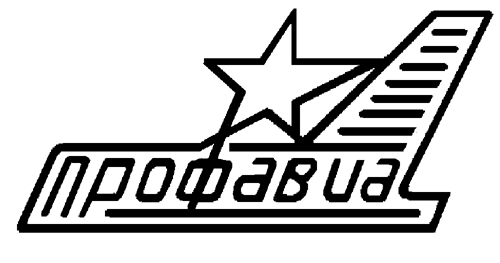 